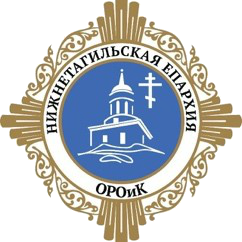 НИЖНЕТАГИЛЬСКАЯ ЕПАРХИЯРУССКОЙ ПРАВОСЛАВНОЙ ЦЕРКВИ (МОСКОВСКОГО ПАТРИАРХАТА)ОТДЕЛ РЕЛИГИОЗНОГО ОБРАЗОВАНИЯ И КАТЕХИЗАЦИИ622052, г. Нижний Тагил, ул. Лесная, 20. Тел.: +7 (902) 275-28-31, e-mail: sofya_oro@mail.ru, сайт: tagiloro.ruПОЛОЖЕНИЕ о фестивале видеооткрыток «ПАСХАЛЬНОЕ НАСТРОЕНИЕ» в Нижнетагильской епархииУЧРЕДИТЕЛИ И ОРГАНИЗАТОРЫ1.1.    Учредитель Фестиваля – Нижнетагильская Епархия Русской Православной Церкви.1.2. Организатор Фестиваля – Отдел религиозного образования и катехизации Нижнетагильской Епархии и Нижнетагильский музей изобразительных искусств.ЦЕЛЬ И ЗАДАЧИ ФЕСТИВАЛЯ:Цель фестиваля – стимулировать интерес детей к изучению традиций праздника Светлой Пасхи. Задачи фестиваля: способствовать формированию духовно-нравственных ценностей у подрастающего поколения в Нижнетагильской епархии;способствовать духовному просвещению, формированию образа праздника; развивать творческие способности участников конкурса;ОРГАНИЗАТОР ФЕСТИВАЛЯ: Отдел религиозного образования и катехизации Нижнетагильской епархии, г. Нижний Тагил, ул. Лесная, 20; тел. +7 (902) 275-28-31, e-mail: sofya_oro@mail.ru. УЧАСТНИКИ:Воспитанники и педагоги воскресных школ Нижнетагильской епархии; Общеобразовательные учреждения Нижнетагильской епархии; Учреждения дополнительного образования Нижнетагильской епархии.ДЛЯ УЧАСТИЯ В ФЕСТИВАЛЕ НЕОБХОДИМО:С 19 февраля по 14 апреля 2024 участникам фестиваля предлагается снять видеооткрытку любыми доступными средствами (на телефон, на любые видеокамеры) ролик длительностью до 1 мин. Сюжет ролика – поздравление с праздником Светлой Пасхи, готовую видеооткрытку, выложить на облачное хранилище и заполнить заявку по ссылке https://docs.google.com/spreadsheets/d/1Nhlg7RnZpRCCFRiRBajfUDen-XcNIIjgHdcCEbQ991M/edit?usp=sharingТехнические требования к видеооткрытке:Продолжительность: до 1 минуты.Формат AVI, MOV, MPEG, МP4.Минимальное разрешение видеоролика – не менее 1280х720. Ориентация – горизонтальная!При монтаже видеооткрытки могут использоваться фотографии, рисунки, а также видеоматериалы, находящиеся в открытом доступе.На конкурс не принимаются видеооткрытки, не соответствующие тематике Конкурса.Требования к оформлению заставки видеооткрытки:Название школыГород, село, поселокБлагочиниеНазвание  Готовые видеоэссе нужно выложить в любом облачном хранилище (Яндекс диск, Гугл диск, Облако@mail.ru и т.д.) и выслать ссылку на этот материал на эл.почту: sofya_oro@mail.ru. К видеооткрытке необходимо заполнить заявку по ссылке https://docs.google.com/spreadsheets/d/1Nhlg7RnZpRCCFRiRBajfUDen-XcNIIjgHdcCEbQ991M/edit?usp=sharingСРОКИ ПРОВЕДЕНИЯ МЕРОПРИЯТИЯ:Сроки проведения: 22 февраля 2024 –14 апреля 2024 г.Предоставлении заявки и самого видео: 22 февраля 2024 – 14 апреля 2024 г.Подведение итогов: до 29 апреля 2024 г.КРИТЕРИИ ОЦЕНИВАНИЯ РАБОТ:Соответствие содержания видеоткрытки теме Фестиваля;Творческий подход к подбору материала и техническому исполнению;Оригинальность, авторский стиль;Соответствие работы требованиям данного конкурса.ПОРЯДОК НАГРАЖДЕНИЯ:В период с 15 апреля по 29 апреля 2024 года жюри фестиваля отсматривает предоставленные работы, лучшие из них будут транслироваться во время проведения традиционного пасхального фестиваля и выложены в группу отдела в социальной сети ВКонтакте.В период 29 апреля по 5 мая 2024 года участникам высылаются дипломы в формате PDF, с возможностью последующей печати, на указанный в заявке адрес электронной почты организации.КООРДИНАТЫ ОРГАНИЗАТОРОВ:По всем организационным вопросам обращаться в Отдел религиозного образования и катехизации Нижнетагильской Епархии, г. Нижний Тагил, ул. Лесная, 20, тел. +7 (902) 275-28-31, e-mail: sofya_oro@mail.ru.Организаторы конкурса оставляют за собой право на публикацию конкурсных работ в медиа пространстве (сайты, социальные сети)Желаем участникам творческих успехов!